Publicado en Madrid el 13/12/2023 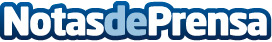 La Torre Watson, el edificio más eficiente de España, recibe el Premio 3 Diamantes de Mitsubishi ElectricEl proyecto de ACIX Consultoría Técnica ha obtenido el máximo galardón de su categoría en la 9ª edición de los Premios 3 Diamantes de Mitsubishi Electric, celebrada en el Teatro Real de MadridDatos de contacto:Celia González Account Executive616777748Nota de prensa publicada en: https://www.notasdeprensa.es/la-torre-watson-el-edificio-mas-eficiente-de Categorias: Nacional Madrid Sostenibilidad Premios Innovación Tecnológica Construcción y Materiales Arquitectura Sector Energético http://www.notasdeprensa.es